PHYSICAL VS. CHEMICAL CHANGEPHYSICAL CHANGECHEMICAL CHANGEDefinitionParticle RepresentationIndicators ExamplesChange in state of matter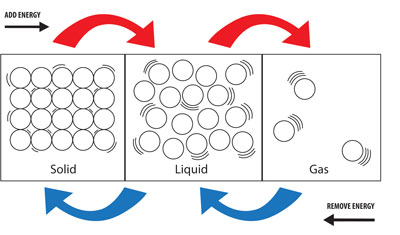 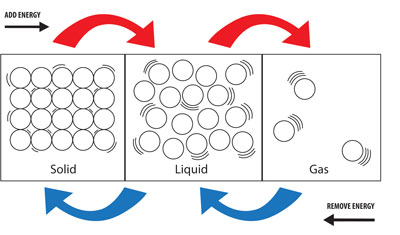 Change in shapeChange in formChange in color (e.g. painting)Chemical ReactionsSeparation TechniquesFiltrationChromatographyMagnetismDistillationEvaporation/CrystallizationDensity: Centrifuging and decantingElectrolysis